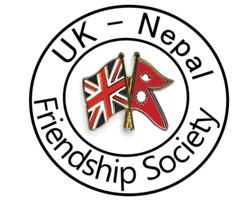 Membership Application Form Please complete All sections:  Full Name:Your Permanent Address (UK or Nepal):Building/Flat number:Road/Street:Town/City:County (if applicable): Postcode: Contact Details: Tel: (Mobile and/or Landline):                                                         Email:Are you joining the UKNFS as a result of support for our Nepal International Arts Programme [NIAP: www.creativenepal.co.uk]?:   YES    /    NOReason for wishing to join/support the UKNFS (please highlight or circle all applicable): ● Promoting awareness of Nepalese culture in the UK through the work of the UKNFS● Supporting the UK Nepali community at both practical and national levels●Contributing to the project work of the UKNFS ● Networking/connecting with other UK Nepali citizens and UK citizens who are Friends of Nepal● Other (please describe):Membership of any other Nepali or Anglo-Nepali organisation (including student or academic association, voluntary sector, humanitarian, cultural, etc.):               Completing your application:Please either email this completed application form to organisation lead, Alan Mercel-Sanca at ‘alanms.888@gmail.com’ and notify if you are making your membership payment of £10 via the UKNFS HSBC bank account, or post it to the address given below.Payment: You can pay for your membership via the UKNFS bank account, or by posting a cheque to the address below:HSBCAccount name: UK Nepal Friendship SocietyAccount number: 82428806Sort Code: 40-13-07Alternatively, please make cheques payable to ‘UK-Nepal Friendship Society’ and post with your completed membership application form to:            UK-Nepal Friendship Society            Flat 3 Chislehurst              Grosvenor Road              Bournemouth              BH4 8BHMembership is for one year from date of acceptance as a member, and is annually renewable (we shall send you a reminder one month before your membership is due to expire.Note re UKNFS and Equality: The UKNFS is a politics-free voluntary organisation that is opposed to all forms of discrimination (on grounds of gender, race/ethnicity, sexual orientation and gender identity, age, disability and caste) and is governed by equality and diversity inclusive (including ‘caste free’) values and principles. Members are required to respect and abide at all times by our equality and anti-discrimination values, contravention of which can result in your membership being cancelled.Processing of your application: On receipt of your membership application and its acceptance, we shall inform you by email and provide a further email that includes your membership number and certificate of membership upon having received confirmation of the processing of your cheque.  Membership is for 12 months, annually renewable from date of becoming a member.       ---------------------------------------------------------------------------------------------------------------------------------------Signature of applicant (written or typed: both accepted):  FULL NAME IN CAPITALS:Date:    FOR UKNFS OFFICE USE ONLYMembership approved by (UKNFS officer):Name and Position of Officer:Signature:                                                                                                               Date: